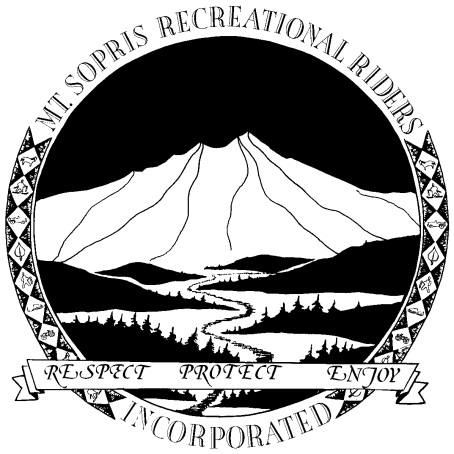 MT. SOPRIS RECREATIONAL RIDERS, INC.Website:  www.mtsoprisrecriders.comPO Box 1035Carbondale, CO 81623Present:Eric Rudd, Gene Schilling, Chad Eggleston, Carol Burns, Steve Burns and Will VanniceScott Rudd called the meeting to order.Gene Schilling motioned to approve the minutes from the meeting on August 6, 2014 the motioned was seconded by Chad Eggleston and approved with:6 yes votes: E. Rudd, C Eggleston, C Burns. S. Burns and G. Schilling.Gene reported that there was $68,257.66 in the operating account.  He stated that he had talked with Alpine Bank about getting a merchant Visa/Mastercard account and the fees associated with that.  He added that it was also possible to include e-checks which was not very expensive.Carol liked the idea of offering e-checks.  She thinks that the more convenient we make it the better.Gene reported that to add SourceGas as an additional insured was not very much money.Carol motioned to approve $2400.00 a year for a lease upon approval with SourceGas as well as the money for the additional insured.  Will seconded the motion and it was approved with:Chad Eggleston stated that a riser would need to be run for the electrical.  He will take a look at it this week and will also talk with Holy Cross.He would have his company do the work for $50 a man hour.  He didn’t think it would take more than 8 hours.  He would also donate the parts that he has in his shop.Steve Burns talked about revamping the tank and the existing containment hole.Eric asked about a liner for a berm.Steve stated that SourceGas uses a metal trough.  The stand tank would need to be removed .Chad reported that the trails day and tree cutting went well.Eric asked who was going to get the green reflective tape for the markers.Carol stated that she may be going to Grand Junction and she could pick it up.Will reported that the Thompson Divide Coalition was looking for money to buy out the leases.Eric motioned to adjourn, Carol seconded the motion and it was approved with:6 yes votes: E. Rudd, C Eggleston, C Burns. S. Burns and G. Schilling.